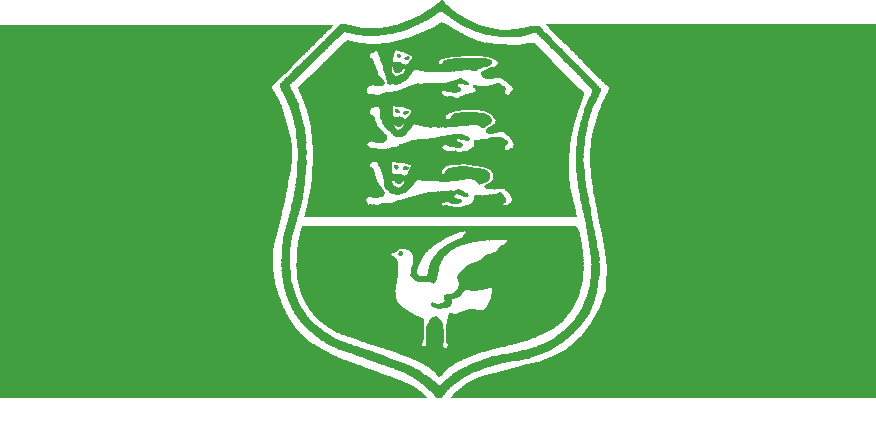 DORSET & WILTS. RUGBY FOOTBALL UNIONNEW OPENING FOR D&WRFU COMMUNICATIONS OFFICEROrganization - Website:  http://dwrugby.co.uk/D&W RFU is a constituent body of the RFU and has a remit to grow the game of rugby in Dorset and Wiltshire and strengthen our 37-member clubs as well as administering the game. To achieve this, we require a volunteer Communications Officer to help us to communicate more effectively with our stakeholders.Skills and ExperienceThis role would suit an individual who wants to be involved in promoting sport in the community and has a successful track record in developing and delivering communications strategies and plans exploiting the full range of modern media channels. Role DescriptionThe Communications Officer reports to the Dorset and Wilts RFU Management Board through the Chairman in undertaking the following functions: Developing and maintaining a communications strategy to improve communications with D&W RFU Member clubs, players, volunteers and patrons.Working with sector heads to develop a communications action plan and overseeing its effective execution.Optimizing the D&W RFU website and social media platforms and promoting their effective use.Providing advice to other D&W RFU Officers and committee chairmen on communications matters.Working with the RFU communications team to ensure that D&W RFU is taking full advantage of RFU initiatives and promotions.This is a voluntary role, but expenses are payable and other benefits are available.Time RequiredTo be effective in this role the incumbent would expect to give about 5 hours a week at a time of their choosing with meetings with colleagues arranged by mutual agreement on timing and location.LocationAlthough the Dorset and Wilts RFU holds its Council and Board meetings in Salisbury, other meetings are arranged at locations mutually convenient to the participants.Point of ContactChairman of D&W RFU Board, George McElroy, Email gem@gemec.org, Mob 07876 204487 orHonorary Secretary, Gerald Burden, Email  gerald@geraldburden.plus.com, Mob 07415 995087